يتم تعبئة النموذج بناءً على الإجراء (QPR-AP-VA-015)اسم عضو هيئة التدريس الإداري:.................................	     القسم/ الكلية: .....................................ملاحظات: 1. يرفق مع التقيم الذاتي ملف عضو هيئة التدريس الإداري المتضمن العمل التدريسي والبحثي وخدمة المجتمع، وعينات من الامتحانات والإجابات النموذجية والأوراق المصححة، ومدى توافق الأسئلة مع  خرائط المواد. 2. يجب أن يلبي عضو هيئة التدريس الإداري التوقعات في كل من المؤشرات المتضمنة،وبغير ذلك يمنح فصلاً واحداً لتحسين أدائه في تلك المؤشرات.  3. يوثق تقييم الأداء (لا يلبي التوقعات، أو أداؤه متفوق بشواهد واضحة ترفق بالتقرير)، يوجه كتاب رسمي من الرئيس المباشر بالنقاط التي يجب تجاوزها ويتم مراجعة الأداء بعد نهاية الفصل اللاحق.4. الحقول المشار إليها بالرمز (*) تعبأ من قبل الرئيس المباشر. التقييم الذاتي لعضو هيئة التدريسالعمل التدريسي:الفصل الثاني للعام الجامعي السابق:ج. الأنشطة التطويرية المتعلقة بالمواد الدراسية والتدريس:د. الانشطة التدريسية المساندة:              هـ. تقييم الرئيس المباشر للعمل التدريسي (*):2- العمل البحثي خلال الفصل الثاني من العام السابق والفصل الأول من العام الحالي:أ. البحوث المنشورة في مجلات علمية محكمة ( الحد الأدنى بحث واحد منشور أو مقبول للنشر في مجلات مصنفة في Scopus ) يكون الباحث فيه رئيسًا أو منفردًا:ب. البحوث المنشورة في وقائع مؤتمرات علمية محكمة: ج. المشاريع البحثية المدعومة من عمادة البحث العلمي او جهات خارجيةد. أنشطة بحثية أخرى:  هـ. تقييم رئيس المباشر للبحث العلمي (*)  :                .3العمل في مجال خدمة الجامعة والمجتمع: أ. نشاطات خدمة الجامعة خلال الفصل الثاني من العام السابق والفصل الأول من العام الحالي:(ندوات، ورش العمل التعليمية ، الاستشارات المهنية، إعداد التقارير الفنية وغيرها، التفاعل مع الطلبة من خلال وسائل التواصل الإلكتروني، أخرى)ب. نشاطات خدمة المجتمع خلال الفصل الثاني من العام السابق والفصل الأول من العام الحالي:ج. تقييم الرئيس المباشر لأعمال خدمة الجامعة والمجتمع (*): 4. تقييم الرئيس المباشر للأداء الإداري لأعضاء الهيئة التدريسية الإداريين (*):5. الأهداف المحددة والمستقبلية: أ. الاهداف المخطط لها في العام الماضي:ب. الاهداف المستقبلية للعام القادم:ج. تقييم الرئيس المباشر لمدى إنجاز الأهداف السابقة (*): ..............................................................................................................................................................................................................................................................................د. توصيات الرئيس المباشر حول الأهداف المستقبلية(*):..................................................................................................................................................................................................................................................................................................................................................................................................................... هـ. تحديد نقاط القوة ومجالات التحسين في أداء عضو هيئة التدريس الإداري: (*)...........................................................................................................................................................................................................................................................................................................................................................................................................................................................................................................................................................6.  التقدير العام (*)  :    العلامة [ أقل من 1 ] لا يلبي التوقعات                          العلامة [ 1 –  1.7 ] يلبي التوقعات    العلامة [ أعلى من 1.7] أداؤه متفوق                          التقدير العام للرئيس المباشر:  [            ] 7. تمت مناقشة التقرير مع عضو هيئة التدريس الإداري بتاريخ       /      /   [        ] أوافق على ما ورد في التقرير.  [        ] لا أوافق على التقرير للأسباب الآتية: توقيع عضو هيئة التدريس الإداري: .....................................                   التاريخ: ..................................                         توقيع الرئيس المباشر : .................................................	           التاريخ: ..................................توقيع نائب الرئيس للشؤون الأكاديمية: .................................                   التاريخ: ....................................توقيع الرئيس: ........................................................                    التاريخ: ...................................QFO-AP-VA-016رمز النموذج :اسم النموذج :  تقييم عضو هيئة التدريس الإداري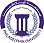 جامعة فيلادلفياPhiladelphia University2رقم الإصدار:   (Rev)الجهة المصدرة:  نائب الرئيس للشؤون الأكاديميةجامعة فيلادلفياPhiladelphia University8-11-2023تاريخ الإصدار:الجهة المدققة :   اللجنة العليا لضمان الجودة والاعتمادجامعة فيلادلفياPhiladelphia University8عدد الصفحات:الجهة المدققة :   اللجنة العليا لضمان الجودة والاعتمادجامعة فيلادلفياPhiladelphia Universityرقم المادةاسم المادةعدد الساعاتعدد الساعاتنسبة انجاز المادةعدد الطلبةالعلامة النهائيةالعلامة النهائيةالعلامة النهائيةتقييم الطلبة للمدرس والمـادةتقييم الطلبة للمدرس والمـادةرقم المادةاسم المادةعدد الساعاتعدد الساعاتنسبة انجاز المادةعدد الطلبةالوسط الحسابي الوسط الحسابي نسبة النجاحعدد الاجاباتالعلامةب. الفصل الأول للعام الجامعي الحالي:ب. الفصل الأول للعام الجامعي الحالي:ب. الفصل الأول للعام الجامعي الحالي:رقم المادةاسم المادةعدد الساعاتعدد الساعاتنسبة انجاز المادةعدد الطلبةالعلامة النهائيةالعلامة النهائيةالعلامة النهائيةتقييم الطلبة للمدرس والمـادةتقييم الطلبة للمدرس والمـادةرقم المادةاسم المادةعدد الساعاتعدد الساعاتنسبة انجاز المادةعدد الطلبةالوسط الحسابي الوسط الحسابي نسبة النجاحعدد الاجاباتالعلامةالأنشطة التطويريةنوع المشاركةتطوير المخطط الدراسي (Syllabus)تطوير مواد علمية / المحاضراتاستخدام طرق تدريس ابداعيةتطوير تدريس مواد جديدةأخرىالمشاركةالإرشاد الاكاديميالإشراف على التدريب الميداني ومشاريع التخرجالمشاركة في الأنشطة الطلابيةأخرىالرقمالمؤشرأداؤه لا يلبي التوقعات(0)أداؤه يلبي التوقعات(1)أداؤه متفوق (2)ملاحظاتالقدرة على تدريس مواد التخصص المختلفةتنوع الأساليب المتبعة لتزويد الطلبة بالمهارات والكفايات اللازمة.  انجاز خطط المواد الدراسية المقررة بالكامل  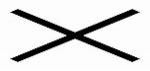 مستوى امتحانات المواد التي درسها من حيث الوضوح والدقة والشمولية بتغطية كافة نتاجات التعلمالتوزيع المناسب لعلامات الطلبة في المواد التي درسها الالتزام  في تطبيق معايير ضمان الجودة والأجندة الأكاديمية مستوى تفعيل الصفحة الإلكترونية للمادة على برنامج (Moodle) من حيث المحتوى.مستوى تفعيل الصفحة الإلكترونية للمادة على برنامج (Moodle) من حيث الواجبات.مستوى تفعيل الصفحة الإلكترونية للمادة على برنامج (Moodle) من حيث تنوع طرق تقييم الأداء .تحديث الصفحة الإلكترونية لعضو هيئة التدريس على موقع الجامعة. معدل تقييم الطلبة لعضو هيئة التدريس في كافة المواد التي يدرسها(90 فما فوق متفوق، 70 – 89.9 يلبي التوقعات، أقل من 70 لا يلبي التوقعات). الإلتزام بعملية الإرشاد الأكاديمي ويحتفظ بسجلات توثيقيةمدى القدرة على استخدام التكنولوجيا في التعليم والإدارة وتوظيفها في العملية التعليمية. الجهود المبذولة في تطوير قدرات الطلبة على استخدام البرمجيات التقنية المطلوبة في التخصص.    تطوير المخطط الدراسي (Syllabus) . استخدام طرق تدريس ابداعية النشاط المبذول في مجال التشبيك مع سوق العمل والتعرف على احتياجاته. الالتزام بالساعات المكتبيةملاءمة طرق تقييم الطلبة مع مخرجات التعلم في المادةالتعامل مع الطلبة باحترامالمعدل في مجال العمل التدريسي:المعدل في مجال العمل التدريسي:المعدل في مجال العمل التدريسي:المعدل في مجال العمل التدريسي:المعدل في مجال العمل التدريسي:المعدل في مجال العمل التدريسي:عنوان البحثالباحثوناسم المجلةالفئةاسم الناشررقم المجلة وسنة النشرقاعدة البياناتعنوان البحثاسم المؤتمرالباحثونالجهة المنظمةتاريخ عقد المؤتمرقاعدة البياناتعنوان المشروعالجهة الداعمة للبحثتاريخ البدء والانتهاء حجم الدعمنسبة الانجازدورك في  المشروعالأنشطة البحثية الاخرىالمشاركةمشاريع رياديةعضوية لجان تحرير مجلاتعضوية لجان تحكيم مؤتمراتمراجعة البحوث والكتبالحصول على جوائزأخرى المؤشر(تصنيف الإنتاج العلمي وفق معايير الترقية النافذة)أداؤه لا يلبي التوقعات(0)أداؤه يلبي التوقعات(1)أداؤه متفوق (2)البحوث المنشورة في مجلات عالمية محكمة أو في وقائع مؤتمرات علمية عالمية محكمة (Scopus)  والمشاريع البحثية المدعومة، والكتب العلمية، والمشاريع المشاركة في قواعد البيانات البحثية، والمشاريع الفائزة في مسابقات. ( لا يلبي التوقعات إذا لم يقدم أي عمل، ويلبي التوقعات إذا قدم عملاً واحداً، ويعتبر أداؤه متفوقاً إذا قدم عملين فأكثر). نوعية البحوث المنشورة ( فئة أولى متفوق الأداء وفئة ثانية إداء يلبي التوقعات ) (عدم النشر أو فئة ثالثة أداء لا يلبي التوقعات)تحديث المعلومات على بوابة البحث العلمي في لجامعة و (Google Scholar) و ( Scopus)المعدل في مجال البحث العلمي:المعدل في مجال البحث العلمي:المعدل في مجال البحث العلمي:المعدل في مجال البحث العلمي:المعدل في مجال البحث العلمي:النشاطالفصل الدراسيالنشاطالفصل الدراسيثالثاً: خدمة الجامعة والمجتمع أداؤه لا يلبي التوقعات(0)أداؤه يلبي التوقعات(1)أداؤه متفوق(2)ملاحظاتالنشاط في لجان القسم والكلية والجامعة المختلفة علاقة عضو هيئة التدريس بزملائه ورؤسائه.  تفاعل عضو هيئة التدريس بمجتمع الجامعة والبيئة الجامعيةالأداء في خدمة المجتمع بناءً على عدد ونوعية النشاطات المساهمة في مجالس الحاكمية والعمل الإداريالإسهام في بناء العلاقات الخارجيةالمساهمة في أنشطة استقطاب الطلبة المستجدينالمساهمة  في إنجاز الخطط التنفيذية للجامعة والكلية الإشراف على الأنشطة الطلابية والنوادي العلمية  المعدل في مجال خدمة الجامعة والمجتمع :  المعدل في مجال خدمة الجامعة والمجتمع :  المعدل في مجال خدمة الجامعة والمجتمع :  المعدل في مجال خدمة الجامعة والمجتمع :  المعدل في مجال خدمة الجامعة والمجتمع :المؤشرأداؤه لا يلبي التوقعات(0)أداؤه يلبي التوقعات(1)اداؤه متفوق(2)لا ينطبق1. النظرة الإيجابية للأمور 2. القدرة على تحفيز الزملاء.3. لديه مهارات قيادية متطورة.4. قيادة مبادرات التطوير في الكلية والجامعة.5. التمتع بروح الفريق، ودعم منجزات كافة الزملاء دون تمييز.6. حل المشكلات بكفاءة.7. تطوير خطط فعالة في الكلية والجامعة ومتابعة تنفيذها.8. توجيه الزملاء المستجدين ومتابعة التنمية المهنية للقدامى.9. التأكد من حداثة المناهج والتطوير المستمر لمحتوى المواد والدراسة10.متابعة تقييم الأداء حسب الغايات المخططة، ومتابعة تحسينها.11. الموضوعية، والشفافية، والمرونة.12. مستوى مهارات الاتصال والتواصل.13. تطوير العلاقة مع سوق العمل.14.التفكير الإبداعي.المعدل في المجال الإداري :المجالالهدف نسبة الإنجازتطوير البرامج والخطط الدراسيةتطوير البيئة التعليمية والتعلميةتطوير العلاقة مع سوق العملضمان الإلتزام بمعايير الجودة المساهمة في زيادة أعداد الطلبة المسجلينالمجالالهدفتطوير البرامج والخطط الدراسيةتطوير البيئة التعليمية والتعلميةتطوير العلاقة مع سوق العملضمان الإلتزام بمعايير الجودة المساهمة في زيادة أعداد الطلبة المسجلينالمجالالعلامة كما في التقييم أعلاهالمعدل المعدل في مجال العمل التدريسي (20%) ( العلامةx 0.2)=معدل البحث العلمي  (15%)( العلامةx 0.15)= خدمة الجامعة والمجتمع  (15%) ( العلامةx 0.15)= المعدل في مجال العمل الإداري (30%)( العلامةx 0.3)=مدى إنجاز الأهداف المخطط لها في العام الماضي (20%)( العلامةx 0.2)= المجموع العام  :المجموع العام  :المجموع العام  :